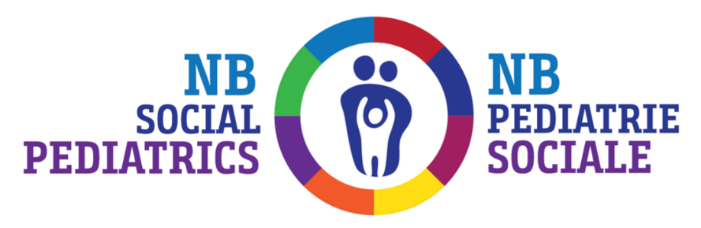 I am interested in participating in, or learning about, NB Social Pediatrics’ research.A list of study topics and ways that families can participate in the research process are listed below. Please check any that are of interest to you. Please note: completing this form gives the Research Team permission to contact you, only. You are not obligated to participate in any research. Contact Info:Not taking part in our study does not impact your appointment or treatment with us.Thank you for your interest and considerationResearch Topics RolePrenatal Factors in Autism* Research participant Behaviour and Attention IssuesPatient RepresentativeMaternal Substance-Use Disorder*Advisory Committee MemberNamePhone:Best time to reach me:Best time to reach me: